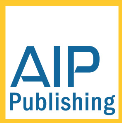 Project Proposal FormPlease complete the questions below including as much detail as possible. This document will be used to give us an initial indication of the project, its outline and it’s potential.  Please be aware that this is the document likely to be sent out for blind review, so bear in mind that it needs to include all important information that reviewers would need to consider.Many thanks for sending us your proposal.Type into the right-hand column, which will expand as you type where necessary.Date:Book title:Name:Position and affiliation:Please email your completed proposal (form, sample chapter, CV and any other material)as attachments to: books@aip.orgYOUR DETAILSInclude email and postal addresses and telephone contact details (in the event of sending this document out for review, we will remove this detail).Where possible, please also attach a brief CV, including a full list of previous publications and anything due for publication.PRINCIPLES OR METHODS TITLE?Please state whether your title is an AIP Principles or an AIP Methods titlePROPOSED CONTENTSWhat amendments, if any, do you propose to the contents listing provided? Please supply a list of chapters/sections with as much detail as possible, explaining briefly what each will cover for your title.  You may put this on a separate sheet, or keep in this document.   Please send any sample materials you have to show your approach to writing. Please attach to proposal.CONTRIBUTORSIf you are planning to enlist the help of other contributors, please list them here along with their contribution chapter, email address and affiliation.PROPOSED DELIVERY OF COMPLETED MATERIALSPlease give a realistic date for delivery.COMPETING TITLES AND OTHER REFERENCE SOURCES List author, title, edition, publisher, publication date, price, length. Detail their major strengths and weaknesses. You should list the advantages your proposal will have over each competing title.Reference sources are the main places people currently find information, and may include websites and review articles, as well as books.AUDIENCEWhich communities, organisations and professional groups in particular will be interested in the project? Where you are teaching a module that the book could be used on, please provide details of this module along with the number of students.REVIEWERS Have you any suggestions who might peer review or comment your proposal?SUPPLEMENTARY MATERIALDo you have tools/resources that readers might find useful?ADDITIONAL INFORMATIONPlease add any other information that will help us understand your book proposal